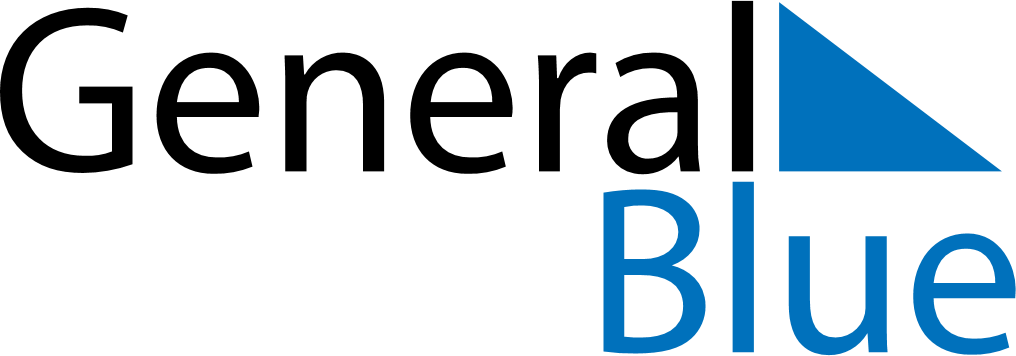 March 2018March 2018March 2018March 2018GreeceGreeceGreeceSundayMondayTuesdayWednesdayThursdayFridayFridaySaturday1223456789910111213141516161718192021222323242526272829303031Annunciation, Anniversary of 1821 Revolution